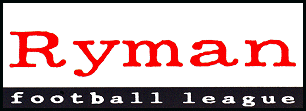 RYMAN FOOTBALL LEAGUE – WEEKLY NEWS AND MATCH BULLETINSeason 2009-2010 No: 28 - : - 22nd February 2010MONTHLY AWARDSThe seventh series of the Ryman Football League Monthly Awards, covering February, will be announced on the League’s website on Monday, 1st March, 2010.The Divisional awards cover:Vandanel Manager of the MonthVandanel Team of the MonthThis season these two awards are being sponsored by Vandanel Sport Ltd, the League’s Official Benchwear Supplier and Preferred Kit Supplier.  As part of the sponsorship of these awards, Vandanel Sport will provide a ‘Manager of the Month’ trophy and Jacket for each Manager of the Month, and a trophy and £100 credit voucher for each Team of the Month.WEEKEND REVIEWPremier Division once again look secure at the top of the Premier Division after extending their lead back into double figures on Saturday. Their 3-2 victory over Ashford (Middx), coupled with Kingstonian’s 2-1 defeat at Cray, puts Darts ten points clear and they still have three games in hand on the three clubs closest to them.Ashford took an early lead at Princes Park with a seventh-minute penalty by Jamie England but an own goal by Dagenham loanee Femi Ilesanmi levelled matters within five minutes and Danny Harris headed Darts in front midway through the half.   made it 2-2 right on half-time but Lee Burns’ 17th goal of the season two minutes after the restart proved to be the winner in front of a crowd of 1,101.Cray chalked up their fifth win in six games thanks to an 87th minute strike by Marcus Cassius.  Leigh Bremner had given them the lead five minutes into the second half.  Colin Luckett had the chance to double it from the penalty spot but hit the bar and Bobby Traynor fired his 26th of the season for Kingstonian, and his 100th for the club, to make it 1-1 in the 77th minute.K’s are now two points ahead of Boreham Wood, for whom a fourth-minute header by Greg Morgan was enough at Bognor. One point further back are Hastings, who scored in each half to beat bottom club Waltham Abbey 2-0 at the Pilot Field.  Ross Treleaven and Harry Pell were the marksmen.   finished the game with nine men through injury and a red card for Lee Carey.A four-point gap has developed behind  but the battle has been well and truly joined for the final play-off spot, with the next seven teams covered by just two points.  Sutton, Horsham and Tooting are on 41, Ashford on 40, Hornchurch, Canvey and Wealdstone on 39, with the latter having played fewer games than anyone else.  But only 12 points separate the play-off and relegation zones, and almost anyone could get into contention with a short run of success.The south  derby at Tooting finished all square, with a post denying Sam Gargan a last-gasp Sutton winner.  Simon Parker put the home side ahead two minutes before the interval but they had Colin Hartburn sent off on the hour and Gargan equalised in the 75th minute.Horsham strengthened their challenge by coming from behind to beat Hendon 3-1.  Trailing to an Anthony Thomas goal at half-time, Hornets levelled through Sam Page just before the hour and Pat Harding struck twice to see them home.  Two goals in the first ten minutes of the second half set up Hornchurch’s 3-2 victory at Wealdstone.  It was 1-1 at half-time, with a Ryan Ashe penalty replying to Ross Wall’s first goal since returning to Hornchurch from .  Michael Spencer and Jamie Dormer then fired Urchins into a 3-1 lead and Callum Martin’s late effort was not enough to save Stones.Canvey fell behind after three minutes at lowly  when Sam Jones claimed his first goal since making the short move from Ramsgate.  Greg Cohen squared it before half-time and, after Lloyd Blackman hit a post for the  club, Jay Curran claimed the winner. are up to the 38-point mark after a 2-1 victory at the Mill Field ended Aveley’s three-match winning streak.  Lewis Cook netted either side of half-time – his three goals in  colours have all been scored against Aveley – and it was the 85th minute before Millers managed to reply through Steve Butterworth. The crucial match at the bottom was at  and it was an unhappy start to Ian Hazel’s reign as Carshalton’s third manager of the season.  Visitors Tonbridge won 2-1 and their hosts take their place in the relegation slots.  Tonbridge recently announced budget cuts after a run of nine matches brought only two points and they have won both their games since then.  Jerahl Hughes put them ahead six minutes before half-time and Paul Booth doubled the lead in the 72nd minute.  Charlie Ide pulled one back with eight minutes left.Carshalton are four points ahead of , who are in turn one ahead of Bognor and Waltham Abbey.Billericay and , neither of them out of the relegation woods, shared a 1-1 draw at New Lodge where Chris Wild scored in the 11th minute for Billericay and Nick Barnes replied five minutes after the break.  James Baker thought he had won it for the  boys but he was ruled offside.Division One NorthSecond half specialist Joe Francis was at it again on Saturday, firing a 20-minute hat-trick as Lowestoft beat fourth-placed  4-3 in a thriller watched by 857 at Crown Meadow.  The Trawlerboys have made a habit of hitting back hard after falling behind but for once they were on the receiving end.  Craig Bussens fired them ahead after 36 minutes only for Rocks to turn round with a 2-1 lead thanks to Sam Berry and Kye Ruel.  Francis equalised on the hour and struck again within two minutes.  Back came the visitors to make it 3-3 through Max Cornhill before Francis had the last word with ten minutes left.The other big match in the division was at  where second-placed  took on Thamesmead, who trailed them only on goal difference.  Lyle Taylor’s 26th of the season gave  a half-time lead which was wiped out seven minutes after the restart when Andy Constable took his personal haul to 20.  Nicky Cowley quickly restored ’s lead and Danny Glozier made it 3-1 with a 62nd minute penalty.  That was how it finished, although  was sent off for a wild challenge with 20 minutes left.Thamesmead stayed in third place but  dropped two places to sixth.   moved up to fourth with a 2-0 home win over Northwood while Wingate & Finchley moved into the play-off zone by beating Ware 3-1.Jon Moore gave  the lead on the hour and they clinched the points when Michael Peacock headed an Adam Wallace cross into his own net.  Wingate, unbeaten in nine games since the turn of the year, maintained their progress in a hard-fought game.  Gary Burrell put them ahead in the first half and further goals came midway through the second period from Chris Chase and James Edgerley.  That was harsh on Ware and Dan Buglione managed a deserved consolation goal.Heybridge are still in contention after an injury-time goal by Perry Sansford completed their comeback from a 2-0 deficit at .  Chris Meikle opened the scoring in the 32nd minute and David Hicks doubled the lead nine minutes after the interval.  Tom Broadhurst put Swifts back in the picture on the hour and he levelled the scores after 83 minutes, leaving Sansford to do the rest.Romford were the only team in the bottom eight to pick up points, winning 1-0 at VCD.  The hosts were on top for long periods and almost took an early lead when Lee Maskell’s chip beat keeper Neil Finn.  But the assistant referee was well placed to rule, correctly, that James Gammons had cleared it off the line.  Jack Barry then put Romford ahead in the 15th minute and they held on to record their third successive away win despite constant pressure from the home side.Harlow remain 14 points adrift at the bottom, though they came within nine minutes of a draw at . Recent signings Darren Ebsworth and Joe Stevens scored late goals to give  a 2-0 victory.  Redbridge, in 21st place, had yet another home game postponed, this one against Great Wakering.  Their last outing at Oakfield was on 12th December, when they lost 5-0 to , and since then they have played only three times, losing them all.  They are still only a point behind Leyton, who have now played five more games after their 2-1 defeat at Tilbury.  Ben Bradbury scored twice in the first 19 minutes for the home side and might have had a third before Tom Prendergast replied midway through the second half.Maldon went down 4-0 at home to Potters Bar, who were two up in 12 minutes through Jake Parratt and Joe O’Brien.  Guy Helman got a third shortly before the interval and Sam Adejokun completed the rout with a late penalty.Ilford found themselves in the away dressing rooms at their own ground as they faced tenants , who cruised to a 3-0 victory.  Rob Carter’s first-half double put  in command and Ilford went down to ten men when Samuel Sunday was sent off in the 64th minute.  Danny Gabriel made it 3-0 with a penalty shortly afterwards and Ilford’s misery was complete when Anton Dwyer was also dismissed.  The league’s lowest crowd of the day, just 40, watched this most local of derbies.Division One SouthPre-season title favourites Croydon Athletic are starting to live up to their billing after a mixed first half of the season.  Chris Piper’s hat-trick led them to a 4-2 victory at Corinthian-Casuals on Saturday, their fifth successive win, and they would be five points clear at the top had Folkestone’s expected ten-point deduction not been awaiting confirmation.  It was Casuals who went ahead in the seventh minute through Glenn Boosey, Piper’s deflected free-kick levelling matters three minutes later.  Piper put Croydon in front three minutes after the interval, then saw Scott Corbett make it 2-2 shortly afterwards.  Gary Noel’s 24th of the season put the visitors ahead again on the hour and a missed Casuals penalty by Dale Hennessey proved costly as Piper wrapped it up.Folkestone, still five points ahead for the moment, went down 2-0 at Sittingbourne, who fancy their chances of getting into the play-off race. Hicham Akhazzan’s 24th minute penalty separated the sides at half-time and, three minutes after the break, Folkestone’s Simon Austin was sent off for a challenge which forced home keeper Deren Ibrahim out of the game.  Having an outfield player, Billy Manners, between the posts proved the lesser handicap and the ten men conceded a second goal to Tom Bradbrook with eight minutes left.Fleet, another side who have struggled to live up to their pre-season rating, held on to third place despite crashing to a 4-1 home defeat by Burgess Hill, their second successive setback after a run of five wins had seemingly put their troubles behind them.  The Hillians were two up in 19 minutes with Will Berry’s deflected free-kick and a volley from Steve Harper.  Top scorer Danny Curd made it 3-0 ten minutes before the break and Berry added another in the second half, leaving Fleet the slender consolation of a 90th minute free-kick by James Field.Godalming and  both won to draw level with Fleet on points.  Godalming looked likely to rue a 14th minute penalty miss by James Wade at Walton Casuals but, with the game still goalless, they were given another chance from the spot with three minutes left and Glen Stanley made no mistake.   left it even later.  It was four minutes into added time before Matt Simpson scored to complete a 3-2 victory over ten-man Chipstead.  Evan Archibald put Worthing ahead and, after Scott Simpson equalised in the 34th minute,  hit straight back through their own Simpson.  Chipstead’s Aaron Smith went off after collecting his second yellow card but the depleted visitors drew level again in the 84th minute through Wayne Grizzle.  It ended in tears for both sides for, after Rebels grabbed their late winner, they were also reduced to ten as Luke Denton was dismissed.The performance of the day came from , who came from two goals down to beat Horsham YMCA 3-2 and move off the foot of the table.  It was their second successive win after going without one since mid-October, a run of 14 games.  A foul on Terry Dodd allowed Michael Huckett to give YMCA the lead from the spot seven minutes before half-time and Dodd himself made it 2-0 three minutes after the break.  It was the 65th minute before Mark Lovell opened Ashford’s account and he headed the equaliser with eight minutes left.  Ashford were then awarded a penalty of their own.  Their reliable spot-kicker Mitch Sherwood had missed his last one but he kept the duty and duly fired the winner.Ashford, who still have 12 home games to play, moved above Whitstable on goal difference and to within a point of .  Both those clubs fell victim to frozen pitches, with Whitstable’s visit to Whyteleafe and Eastbourne’s trip to  being called off, as was Leatherhead’s home game against Walton & Hersham.Metropolitan Police made it four wins on the trot by thumping Dulwich 4-0 at .  They were two up in 11 minutes with headers from Scott Smith and Craig Carley, who has rejoined the club from Merstham.  The other two came in the last 13 minutes, substitute Craig Wilkins netting with his first touch before Gary Drewett completed the scoring.Merstham did not miss Carley; they also hit four at home to record only their second win in 12 outings.  Gavin Gordon, signed from  to replace him, headed the only goal of the first half.  Tom Tsangarides levelled for visiting Ramsgate nine minutes after the interval, the first of four goals in 13 minutes.  Billy Marshall and Neil Lampton put Merstham 3-1 up before Gary Mickelborough pulled one back.  Gordon had the last word, rolling the ball into an empty net after Ramsgate keeper Sam Mott had gone forward for a late free-kick. Youth LeagueIt has been an unusual week in the Ryman Youth League, which has been as badly hit by bad weather as the senior competition.  Seven Youth League games took place, as well as three in the Lucas Fettes Cup, while only six senior midweek matches were completed.The highest-scoring fixture took place in the West Division, where two clubs without a league victory met at .  The hosts scored twice in two early minutes to open up a 2-0 lead at home to Walton & Hersham, fell behind by half-time and then netted twice in one late minute to clinch their first win by the odd goal in seven.  Ryan Toddington and Romaine Walker shared the  goals, while Jake Flatman, Chaz Goodchild and George Griffiths were on target for Walton.  Hayes & Yeading beat  2-1 in the other match in this division, Mark Goodman getting their winner with 16 minutes left.Central Division leaders Tooting went down 1-0 at home to unbeaten Sutton, Joshua Gallagher scoring after 15 minutes, while Nick Stevenson and Lance Hillman struck in the last five minutes as Kingstonian, who are also unbeaten, saw off Carshalton 2-0.Bottom club Welling came within eight minutes of doubling their East Division points total before Tom Skelton hit the only goal of the game for hosts Bromley.  Brett Milham scored twice for Tonbridge in their 2-2 draw at home to Tilbury.The only game in the South Division went the way of  , who came from behind to win 2-1 at  and boot their hosts out of second place.  Callum Holles grabbed the last-minute decider. had to surrender home advantage to Ramsgate in the Lucas Fettes Cup but made light of the handicap to breeze into the third round with four unanswered goals.  Not surprisingly, Nathan Faulkes – who was 18 at the weekend - scored two of them. He has hit the net 14 times in their five league games and he also scored one goal in each of the five FA Youth Cup matches.Croydon Athletic went through with a 4-1 victory at Merstham.  The consolation goal came from Matt Rains, an appropriate name for this week.  Also through are , 3-1 winners over Wingate. Tom Poole, James Norcott and Ollie Dingli scored for a  side who had also played the previous day.GODALMING TOWN FCThe appeal by Godalming Town Football Club against the decision of the Ryman Football League to deduct three points from their playing record for playing a player, Glenn Stanley, whilst under suspension against Merstham on Saturday, 19th September, 2009 was heard by an Appeal Board of the Football Association on Tuesday, 16th February.    had won the game 3-1, and  had come on as a substitute with 18 minutes of the match remaining.The decision of the Appeal Board was to dismiss the appeal by the club, a decision that is final and binding, and withhold the club’s appeal deposit.  The three points have now been deducted from the record of the Club.RESULTS	RESULTS Monday, 15th February, 2010Division One NorthIlford	1 - 2	 Rangers	67Trice 45	Kalipha 10, Williams 90 Senior Cup – Quarter-Final	5 - 0	Aveley	206Berquez 3, Edmans 6,Patterson 72, 74, 90Tuesday, 16th February, 2010Premier DivisionAFC Hornchurch	Postponed	Tonbridge Angels(Waterlogged pitch)Boreham Wood	2 - 1	Hendon	135Noto 47 (pen), Parker 72 (og)	Busby 34 (pen)Carshalton Athletic	Postponed	Horsham(Waterlogged pitch)	1 - 3	Billericay Town	232Blackman 88	 16, Cleaver 45,	Green 67Sutton United	Postponed	 Borough(Waterlogged pitch) Abbey	Postponed	Bognor Regis Town(Waterlogged pitch)Wealdstone	Postponed	(Waterlogged pitch)Division One North	Postponed	Wingate & Finchley(Waterlogged pitch) 	Postponed	(Waterlogged pitch) 	Postponed	(Waterlogged pitch)Leyton	Postponed	(Waterlogged pitch)	Postponed	Tilbury(Waterlogged pitch)Romford	Postponed	Redbridge(Waterlogged pitch)VCD Athletic	Postponed	Northwood(Waterlogged pitch)Ware	Postponed	 United(Waterlogged pitch)Division One South	Postponed	Croydon Athletic(Waterlogged pitch)Chipstead	Postponed	Corinthian-Casuals(Waterlogged pitch)Horsham YMCA	Postponed	Metropolitan Police(Waterlogged pitch)Ramsgate	2 - 2	Whyteleafe	97Mickelborough 10, Lockyer 24	Watson 59, McDowell 86Walton Casuals	Postponed	Merstham(Waterlogged pitch)	0 - 1	Sittingbourne	116	Dent 82	1 - 3	Leatherhead	170Archibald 75	Andrews 13, Hutchings 19,	Elston 38 Senior Cup – Quarter-FinalWalton & Hersham	Postponed	(Waterlogged pitch) Senior Cup – Third RoundWhitehawk	1 - 0	 Town	60Whiteman 5Wednesday, 17th February, 2010Division One North Rangers	Postponed	(Waterlogged pitch)Isthmian Veterans Cup – First RoundMolesey	Postponed	Sutton United(Waterlogged pitch)Thursday, 18th February, 2010Premier DivisionMaidstone United	Postponed	 Abbey(Waterlogged pitch)Division One SouthSittingbourne	(A) 0 - 0	Chipstead	96(Abandoned after 16 minutes - Waterlogged pitch) Senior Cup – Quarter-FinalCroydon Athletic	Postponed	(Waterlogged pitch)Walton & Hersham	Postponed	(Waterlogged pitch)Saturday, 20th February, 2010Premier DivisionAveley	1 - 2	 Borough	118Butterworth 85	Cook 36, 58Billericay Town	1 - 1	 United	453Wild 11	Barnes 50Bognor Regis Town	0 - 1	Boreham Wood	319	Morgan 4Carshalton Athletic	1 - 2	Tonbridge Angels	262Ide 82	Hughes 39, Booth 72Cray Wanderers	2 - 1	Kingstonian	307Bremner 50, Cassius 87	Traynor 77		3 - 2	Ashford Town (Middx)	1101Ilesanmi 12 (og), Harris 23,	 7 (pen), 45Burns 47 United	2 - 0	 Abbey	369Treleaven 29, Pell 60Horsham	3 - 1	Hendon	280S. Page 58, Harding 66, 75	Thomas 30	1 - 2	Canvey Island	327Jones 3	Cohen 38, Curran 72Tooting & Mitcham United	1 - 1	Sutton United	630Parker 43	Gargan 75Wealdstone	2 - 3	AFC Hornchurch	437Ashe 42 (pen), Martin 86	Wall 29, Spencer 51,	Dormer 55Division One North 	2 - 0	 Town	109Ebsworth 81, Stevens 89	2 - 3	Heybridge Swifts	161Meikle 32, Hicks 54	Broadhurst 60, 83, Sansford 90+3 Rangers	3 - 1	Thamesmead Town	138Taylor 35, Cowley 54,	Constable 52Glozier 62 (pen)	2 - 0	Northwood	245Moore 60, Peacock 74 (og) 	4 - 3	East  United	857Bussens 36,	Berry 40, Ruel 45,Francis 60, 62, 80	Cornhill 69	0 - 4	Potters Bar Town	66	Parratt 8, O’Brien 12,	Helman 40, Adejokun 88 (pen)Redbridge	Postponed	Great Wakering Rovers(Frozen pitch)Tilbury	2 - 1	Leyton	55Bradbury 2, 19	Prendergast 67VCD Athletic	0 - 1	Romford	101	Barry 15 Forest	3 - 0	Ilford	40Carter 11, 34, Gabriel 68 (pen)Wingate & Finchley	3 - 1	Ware	106Burrell 33, Chase 61,	Buglione 85Edgerley 70Division One South	3 - 2	Horsham YMCA	122	Lovell 65, 82, Sherwood 86 (pen)	Huckett 37 (pen), Dodd 48 	Postponed	(Frozen pitch)Corinthian-Casuals	2 - 4	Croydon Athletic	107Boosey 7, Corbett 54	Piper 10, 48, 83, Noel 60 	1 - 4		121Field 90	 11, 79, Harper 19,	Curd 34Leatherhead	Postponed	Walton & Hersham(Frozen pitch)Merstham	4 - 2	Ramsgate	130Gordon 30, 88, Marshall 57,	Tsangarides 54,Lampton 63	Mickelborough 67Metropolitan Police	4 - 0	Dulwich Hamlet	103Smith 6, Carley 11,Wilkins 77, Drewett 81Sittingbourne	2 - 0	Folkestone Invicta	210Akhazzan 24 (pen), Bradbrook 82Walton Casuals	0 - 1	Godalming Town	103	 87 (pen)Whyteleafe	Postponed	(Frozen pitch)	3 - 2	Chipstead	384Archibald 19, M. Simpson 35, 90	S. Simpson 34, Grizzle 84FIXTURES	FIXTURESMonday, 22nd February, 2010Premier DivisionAveley vs. Bognor Regis TownDivision One NorthNorthwood vs. RedbridgeThe Championship Manager Cup – Quarter-FinalCroydon Athletic vs. Tuesday, 23rd February, 2010Premier DivisionAFC Hornchurch vs. Cray Wanderers vs. Sutton UnitedHendon vs. Carshalton AthleticHorsham vs. Tonbridge Angels vs.  Borough Abbey vs. Tooting & Mitcham UnitedWealdstone vs.  (Middx)Division One NorthEast Thurrock United vs.  Rangers  vs.  vs. Heybridge Swifts vs. Great Wakering Rovers vs. IlfordVCD Athletic vs. LeytonWare vs. .Division One South vs. Folkestone InvictaCorinthian-Casuals vs. Leatherhead  vs. Ramsgate  vs. Sittingbourne Walton & Hersham vs. Walton Casuals   vs.  Whyteleafe vs. Merstham  vs. Horsham YMCA Wednesday, 24th February, 2010Division One North vs. RedbridgeDivision One South vs. Metropolitan PoliceIsthmian Veterans Cup – First RoundRedbridge vs. Great Wakering RoversRyman Womens Cup – Second RoundBillericay Town vs. Thursday, 25th February, 2010Premier DivisionHendon vs.  UnitedKingstonian vs. WealdstoneThe Championship Manager Cup – Fourth RoundBillericay Town vs. SittingbourneThe Championship Manager Cup – Quarter-Final vs. Leatherhead Senior Cup – Quarter-FinalWalton & Hersham vs. Saturday, 27th February, 2010Premier DivisionAFC Hornchurch vs.  United (Middx) vs. Sutton UnitedBillericay Town vs. AveleyBognor Regis Town vs. Cray WanderersBoreham Wood vs. Carshalton Athletic vs. Maidstone United vs.  BoroughTonbridge Angels vs. KingstonianTooting & Mitcham United vs. Hendon Abbey vs. HorshamWealdstone vs. Division One North vs. Northwood Rangers vs.  United vs. Ware vs. VCD AthleticHeybridge Swifts vs. Ilford vs. Tilbury  vs. Redbridge vs. LeytonRomford vs. Great Wakering Rovers  vs. Wingate & Finchley vs. Division One South vs. MersthamChipstead vs. Corinthian-Casuals vs.  vs. Walton & Hersham vs. Dulwich HamletFolkestone Invicta vs. Croydon AthleticHorsham YMCA vs. LeatherheadRamsgate vs. Metropolitan PoliceSittingbourne vs. Walton Casuals vs. Whyteleafe vs. Monday, 1st MarchThe Championship Manager Cup – Quarter-FinalAveley vs.  Senior Cup – Quarter-FinalCroydon Athletic vs. Tuesday, 2nd March, 2010Premier DivisionAFC Hornchurch vs. KingstonianBoreham Wood vs. Sutton UnitedCarshalton Athletic vs. Tooting & Mitcham United United vs.  BoroughHorsham vs. Bognor Regis Town United vs. Billericay Town vs. Tonbridge AngelsWealdstone vs. HendonDivision One North Rangers vs.   vs.  UnitedLeyton vs. Northwood vs. Redbridge vs. Tilbury vs. VCD AthleticDivision One South vs. SittingbourneDulwich Hamlet vs. Folkestone Invicta vs. Whyteleafe  vs. Leatherhead vs. MersthamMetropolitan Police vs. Corinthian-CasualsRamsgate vs. Hertfordshire Senior Cup – Semi FinalCheshunt vs. Kent Senior Cup – Quarter-FinalCray Wanderers vs.  Senior Cup – Quarter-FinalChipstead vs. AFC Wednesday, 3rd March, 2010Division One NorthIlford vs. Thursday, 4th March, 2010Division One SouthWalton & Hersham vs. Metropolitan PoliceThe Championship Manager Cup – Quarter-FinalBillericay Town or Sittingbourne vs. WealdstoneSaturday, 6th March, 2010Premier DivisionAveley vs.  (Middx) vs. AFC HornchurchCray Wanderers vs. Wealdstone vs. Billericay Town Borough vs. Bognor Regis Town United vs. Carshalton AthleticHendon vs. Tonbridge AngelsHorsham vs. Tooting & Mitcham United vs.  AbbeySutton United vs.  UnitedDivision One North vs. Ilford  vs. Great Wakering Rovers vs. Leyton vs.   vs.  UnitedNorthwood vs.  vs. Wingate & FinchleyTilbury vs.  RangersVCD Athletic vs. Redbridge vs. Heybridge SwiftsWare vs. RomfordDivision One South vs. Corinthian-Casuals vs. WhyteleafeCroydon Athletic vs. Dulwich Hamlet vs. Sittingbourne vs. Horsham YMCALeatherhead vs. RamsgateMerstham vs. Walton CasualsMetropolitan Police vs. Folkestone InvictaWalton & Hersham vs.  vs. ChipsteadWorthing vs. Sunday, 7th March, 2010Premier DivisionKingstonian vs. Boreham WoodTuesday, 9th March, 2010Premier DivisionBillericay Town vs. HendonBognor Regis Town vs. Carshalton Athletic  vs.  BoroughMaidstone United vs.  vs. Tooting & Mitcham UnitedSutton United vs. Horsham Abbey vs. AveleyWealdstone vs.  UnitedDivision One NorthLeyton vs. Redbridge  vs.    vs. Romford vs.  RangersVCD Athletic vs. Division One SouthCroydon Athletic vs. Dulwich Hamlet vs. Folkestone Invicta vs. Horsham YMCA vs. Walton CasualsSittingbourne vs. Walton & Hersham vs. Whyteleafe vs. LeatherheadThe Championship Manager Cup – Semi Finals Senior Cup – Semi FinalAFC Hornchurch vs. Middlesex Senior Cup – Semi Final  vs. Uxbridge vs. NorthwoodWednesday, 10th March, 2010Division One North  vs. Division One South vs. RamsgateThursday, 11th March, 2010Division One NorthRedbridge vs. VCD AthleticTilbury vs. Division One South  vs. Saturday, 13th March, 2010Premier DivisionAFC Hornchurch vs. Horsham  (Middx) vs.  UnitedBillericay Town vs. Bognor Regis Town vs. AveleyBoreham Wood vs.  BoroughCarshalton Athletic vs. Hendon United vs. Cray WanderersTonbridge Angels vs. Tooting & Mitcham United vs.  Abbey vs. Sutton UnitedWealdstone vs. KingstonianDivision One North vs. VCD Athletic Rangers vs. East Thurrock United vs.  vs. TilburyHeybridge Swifts vs. NorthwoodIlford vs. Leyton  vs. Redbridge vs. WareRomford vs.  vs. Great Wakering RoversWingate & Finchley vs. Division One South vs. Dulwich HamletChipstead vs. Corinthian-Casuals vs.   vs.  vs. Croydon AthleticFolkestone Invicta vs. LeatherheadHorsham YMCA vs. MersthamRamsgate vs. Sittingbourne vs. Metropolitan PoliceWalton Casuals vs. Whyteleafe vs. Walton & HershamLEAGUE TABLES	As at Saturday, 20th February 2010PREMIER DIVISION	P	W	D	L	F	A	Pts	GDDartford	25	18	4	3	66	24	58	+42 Kingstonian	28	15	3	10	50	46	48	+4 Boreham Wood	28	14	4	10	40	30	46	+10 Hastings United	28	13	6	9	46	38	45	+8 Sutton United	26	12	5	9	43	30	41	+13 Horsham	26	12	5	9	47	39	41	+8 Tooting & Mitcham United	28	11	8	9	40	37	41	+3 Ashford Town (Middx)	29	10	10	9	53	56	40	-3 AFC Hornchurch	27	10	9	8	33	30	39	+3 Canvey Island	27	11	6	10	43	41	39	+2 Wealdstone	24	10	9	5	41	40	39	+1 Harrow Borough	27	10	8	9	42	41	38	+1 Cray Wanderers	30	11	4	15	40	55	37	-15 Aveley	27	10	5	12	52	48	35	+4 Maidstone United	26	9	6	11	27	33	33	-6 Tonbridge Angels	27	9	5	13	45	55	32	-10 Hendon	25	9	4	12	38	41	31	-3 Billericay Town	27	7	9	11	27	32	30	-5 Carshalton Athletic	26	7	8	11	37	45	29	-8 Margate	27	6	7	14	34	52	25	-18 Bognor Regis Town	26	5	9	12	30	43	24	-13 Waltham Abbey	26	6	6	14	30	48	24	-18 DIVISION ONE NORTH	P	W	D	L	F	A	Pts	GDLowestoft Town	26	21	3	2	79	21	66	+58 Concord Rangers	28	19	3	6	61	30	60	+31 Thamesmead Town	31	17	6	8	51	35	57	+16 Enfield Town	28	15	7	6	59	37	52	+22 Wingate & Finchley	29	15	6	8	59	39	51	+20 East Thurrock United	29	15	5	9	67	38	50	+29 Great Wakering Rovers	30	14	7	9	56	53	49	+3 Heybridge Swifts	31	14	5	12	47	46	47	+1 Northwood	26	12	6	8	47	37	42	+10 Tilbury	28	11	7	10	41	36	40	+5 VCD Athletic	28	11	6	11	37	39	39	-2 Waltham Forest	26	11	6	9	39	43	39	-4 Potters Bar Town	26	11	2	13	37	42	35	-5 Brentwood Town	28	9	6	13	35	37	33	-2 Romford	29	9	5	15	43	60	32	-17 Maldon Town	27	8	5	14	36	48	29	-12 Cheshunt	27	9	1	17	31	51	28	-20 Ilford	27	7	6	14	24	43	27	-19 Ware	30	6	9	15	38	60	27	-22 Leyton	29	4	8	17	26	64	20	-38 Redbridge	22	4	7	11	24	42	19	-18 Harlow Town	27	3	6	18	25	61	5	-36  Town FC deducted ten pointsDIVISION ONE SOUTH	P	W	D	L	F	A	Pts	GDFolkestone Invicta	26	18	5	3	35	15	59	+20 Croydon Athletic	26	16	6	4	62	31	54	+31 Fleet Town	27	15	3	9	53	36	48	+17 Worthing	27	15	3	9	53	40	48	+13 Godalming Town	25	15	3	7	45	30	45	+15 Walton & Hersham	26	13	5	8	38	31	44	+7 Sittingbourne	25	12	5	8	42	26	41	+16 Burgess Hill Town	27	11	8	8	43	36	41	+7 Horsham YMCA	29	9	11	9	48	43	38	+5 Leatherhead	25	11	4	10	42	31	37	+11 Dulwich Hamlet	28	9	10	9	42	42	37	+0 Merstham	27	10	6	11	44	51	36	-7 Chatham Town	28	11	3	14	39	50	36	-11 Ramsgate	26	9	8	9	40	42	35	-2 Metropolitan Police	25	9	7	9	41	31	34	+10 Corinthian-Casuals	28	10	3	15	42	53	33	-11 Whyteleafe	26	9	5	12	37	35	32	+2 Chipstead	28	7	6	15	31	45	27	-14 Walton Casuals	27	6	6	15	31	45	24	-14 Eastbourne Town	28	4	9	15	23	52	21	-29 Ashford Town	25	4	8	13	29	61	20	-32 Whitstable Town	25	6	2	17	19	53	20	-34 Godalming Town FC deducted three pointsPLAYER MOVEMENTSPlayers Registered to date:	3,653New Players Registered this week:	34Player	From	To	DateArojogun, Temitope	Heybridge Swifts		16th February 2010Atu, Henry		Walton Casuals	16th February 2010Awuah, Jones	Carshalton Athletic	 (Middx)	19th February 2010Borchescu, Chris	 		20th February 2010Burchell, Adam		Tonbridge Angels	19th February 2010(short term loan)Bygrave, Daniel	Great Wakering Rovers	Bromley	14th February 2010Carley, Craig D.	Merstham	Metropolitan Police	16th February 2010Clemo, Joe	 	 Abbey	19th February 2010Collins, Louis	Leyton	 United	16th February 2010Darr, Shamrez	Great Wakering Rovers		17th February 2010Ginev, Ivo	 (Middx)	Leyton	18th February 2010Gonsalves, Lewis	Metropolitan Police	Carshalton Athletic	20th February 2010Grant, Dean	 		20th February 2010Gray, Jack	Corinthian-Casuals	Kingstonian	15th February 2010Hamici, Laurent	Metropolitan Police		19th February 2010Harvey, Colin	Leatherhead	Merstham	18th February 2010Henry, Christopher	Ebbsfleet United		19th February 2010(short term loan), Jake	Sittingbourne		22nd February 2010Nugent, Mesharch	VCD Athletic	Tonbridge Angels	19th February 2010O’Connor, Daniel L.	Redbridge	Romford	20th February 2010O’Shea, Callum J.	Cray Wanderers	VCD Athletic	18th February 2010Osborne, Tommy P.	Billericay Town		20th February 2010Samanshia, 	Heybridge Swifts	Aveley	20th February 2010Smith, Joshua	Leatherhead	Whyteleafe	20th February 2010Stevens, Joe	East Thurrock United		16th February 2010Swain, Mitchel	Northwood	Wingate & Finchley	15th February 2010Taylor, Gavin		Ilford	16th February 2010Wardell, Mark R.	Whyteleafe	Merstham	18th February 2010West, Jack		Redbridge	19th February 2010Wilson, Nathan	Tooting & Mitcham Utd	Tilbury	15th February 2010FIXTURE CHANGES TABLEPremier DivisionDivision One NorthDivision One SouthRYMAN YOUTH LEAGUERESULTS	RESULTS Monday, 8th February 2010Central DivisionCarshalton Athletic 	3 - 2	Tooting & Mitcham United	23Monday, 15th February 2010Central DivisionKingstonian	2 - 0	Carshalton Athletic	45Stevenson 85, Hillman 89Tooting & Mitcham United	0 - 1	Sutton United	54	Gallagher 15East DivisionTonbridge Angels	2 - 2	Tilbury	46Milham 39, 70	Farrell 37, Rangura 85South DivisionWorthing	1 - 2		27Reeder 40	Harley 56, Hollies 90West DivisionHarrow Borough	4 - 3	Walton & Hersham	34Toddington 12, 77,  14, 78	Flatman 21, Goodchild 25,	 40Hayes & Yeading United	2 - 1	 Town	26Wishart 13, Goodman 74	Devine 66Lucas Fettes Youth Cup – Second Round	3 - 1	Wingate & Finchley	16 24, Norcott 65,	Nur 70Dingli 68Merstham	1 - 4	Croydon Athletic	Rains	Benjamin (3), HenryTuesday, 16th February 2010Central DivisionCroydon Athletic	Postponed	Chipstead	South DivisionHorsham YMCA	Postponed		West DivisionWoking	Postponed	AFC 	Wednesday, 17th February 2010West Division &  Borough	Postponed	 (Middx)	Lucas Fettes Youth Cup – Second RoundSutton United	Postponed		Thursday, 18th February 2010South DivisionLeatherhead	Postponed	Lewes	Lucas Fettes Youth Cup – Second RoundRamsgate	0 - 4	 United	RYMAN YOUTH LEAGUEFIXTURES	FIXTURESMonday, 22nd February 2010South DivisionLewes vs.  vs. HorshamWest DivisionHayes & Yeading United vs.  &  Borough  vs. AFC Lucas Fettes Youth Cup – Second RoundMetropolitan Police vs. Kingstonian Youth Cup – Semi-FinalCarshalton Athletic vs. Croydon AthleticTuesday, 23rd February 2010South DivisionHorsham YMCA vs. LeatherheadWest DivisionWoking vs.  (Middx)Wednesday, 24th February 2010Central DivisionChipstead vs. Corinthian-CasualsWhyteleafe vs. Sutton UnitedEast DivisionTilbury vs.  - postponedWelling United vs. Tonbridge AngelsWest DivisionWalton & Hersham vs.  - postponedLucas Fettes Youth Cup – Second RoundAveley vs. TilburyThursday, 25th February 2010East Division United vs. Cray WanderersMonday, 1st March 2010Central DivisionKingstonian vs. ChipsteadSouth Division vs. Horsham YMCALewes vs. HorshamWest Division  vs.  (Middx)Lucas Fettes Youth Cup – Second Round &  Borough vs. AFC NEW Tonbridge Angels vs.  Youth Cup – Semi-FinalSutton United vs. Walton & Hersham (provisional)Tuesday, 2nd March 2010West DivisionWoking vs.  BoroughWednesday, 3rd March 2010Central DivisionSutton United vs. Corinthian-CasualsTooting & Mitcham United vs. Croydon AthleticEast DivisionTilbury vs. Cray WanderersSouth Division vs. LeatherheadThursday, 4th March 2010East Division United vs. Bromley vs. Welling UnitedMonday, 8th March 2010Central DivisionCarshalton Athletic vs. Corinthian-CasualsEast DivisionBromley vs. Tonbridge Angels (at Tonbridge Angels FC)West Division  vs.  &  BoroughTuesday, 9th March 2010South DivisionHorsham YMCA vs. HorshamWest Division vs. Walton & HershamWednesday, 10th March 2010Central DivisionChipstead vs. WhyteleafeSutton United vs. KingstonianWest DivisionHarrow Borough vs. AFC Middlesex Youth Cup - FinalHayes & Yeading United vs. WealdstoneThursday, 11th March 2010Central DivisionCroydon Athletic vs. Tooting & Mitcham UnitedSouth DivisionLeatherhead vs. Sunday, 14th March 2010East DivisionBromley vs. Welling UnitedMonday, 15th March 2010South Division vs. LewesWest DivisionHayes & Yeading United vs. AFC   vs. Tuesday, 16th March 2010South DivisionHorsham vs. LeatherheadWednesday, 17th March 2010Central DivisionChipstead vs. KingstonianSutton United vs. Croydon AthleticTooting & Mitcham United vs. Carshalton AthleticWest DivisionWalton & Hersham vs.  BoroughMonday, 22nd March 2010Central DivisionSutton United vs. Carshalton Athletic - postponedSouth Division   vs. West Division Borough vs. Hayes & Yeading UnitedTuesday, 23rd March 2010South DivisionHorsham YMCA vs. Wednesday, 24th March 2010Central DivisionCorinthian-Casuals vs. KingstonianThursday, 25th March 2010Central DivisionChipstead vs. Sutton UnitedEast DivisionCray Wanderers vs. BromleyWest DivisionAFC Wimbledon vs.  (Middx)Monday, 29th March 2010Central DivisionCarshalton Athletic vs. ChipsteadWest DivisionHayes & Yeading United vs.  Borough vs. Walton & HershamTuesday, 30th March 2010South DivisionHorsham YMCA vs. Wednesday, 31st March 2010Central DivisionCorinthian-Casuals vs. Croydon AthleticSutton United vs. WhyteleafeTooting & Mitcham United vs. KingstonianThursday, 1st April 2010West DivisionAFC  vs. Hayes & Yeading UnitedWednesday, 7th April 2010Central DivisionCorinthian-Casuals vs. Sutton UnitedWest DivisionHarrow Borough vs.  (Middx)Monday, 12th April 2010Central DivisionKingstonian vs. Sutton United West DivisionHayes & Yeading United vs.  (Middx)Wednesday, 14th April 2010Central DivisionCorinthian-Casuals vs. ChipsteadTo be arrangedSouth DivisionLewes vs. Horsham YMCAWest Division  (Middx) vs. AFC  &  Borough vs. AFC Hayes & Yeading United vs. AFC   vs.  BoroughSutton United vs. Carshalton Athletic vs. Hayes & Yeading UnitedYOUTH LEAGUE TABLES	As at Saturday, 20th February 2010CENTRAL DIVISION	P	W	D	L	F	A	Pts	GDTooting & Mitcham United	10	6	0	4	25	17	18	+8 Croydon Athletic	8	4	4	0	20	12	16	+8 Kingstonian	7	4	3	0	18	8	15	+10 Sutton United	5	3	2	0	11	5	11	+6 Carshalton Athletic	10	3	2	5	20	26	11	-6 Corinthian-Casuals	7	2	2	3	14	13	8	+1 Whyteleafe	11	0	5	6	14	29	5	-15 Chipstead	6	0	2	4	8	20	2	-12 EAST DIVISION	P	W	D	L	F	A	Pts	GDMaidstone United	5	5	0	0	23	4	15	+19 Cray Wanderers	6	5	0	1	12	7	15	+5 Bromley	7	4	1	2	10	7	13	+3 Tilbury	7	2	3	2	7	8	9	-1 Tonbridge Angels	9	2	2	5	13	17	8	-4 Thamesmead Town	5	1	1	3	3	7	4	-4 Welling United	7	0	1	6	3	21	1	-18 SOUTH DIVISION	P	W	D	L	F	A	Pts	GDLewes	7	7	0	0	31	9	21	+22 Eastbourne Town	9	4	3	2	26	18	15	+8 Worthing	10	4	3	3	23	16	15	+7 Leatherhead	7	2	3	2	11	12	9	-1 Horsham	8	2	3	3	12	17	9	-5 Burgess Hill Town	6	0	1	5	3	18	1	-15 Horsham YMCA	5	0	1	4	1	17	1	-16 WEST DIVISION	P	W	D	L	F	A	Pts	GDAshford Town (Middx) 	7	5	1	1	25	7	16	+18  &  Borough	10	5	1	4	21	20	16	+1 Woking	8	5	0	3	18	12	15	+6 Hayes & Yeading United	6	4	1	1	15	11	13	+4 Staines Town	7	4	0	3	14	11	12	+3 AFC Wimbledon	6	2	2	2	10	9	8	+1 Harrow Borough	7	1	1	5	8	23	4	-15 Walton & Hersham	9	0	2	7	10	28	2	-18 NOTICEBOARD TOWN FCClub Secretary Henry Longhurst will be unavailable between Friday 26th February and Saturday 20th March 2010 inclusive.  During this period all communications by post, telephone and e-mail should be with the club’s Assistant Secretary Karen Judd, 55 Cobham Rise, Gillingham, Kent ME7 2BE; Telephone 01634 573975 (home) or 0791 812 1954 (mobile); e-mail  chatschick@btinternet.com CUP COMPETITIONSISTHMIAN VETERANS CUPFirst RoundRedbridge vs. Great Wakering Rovers – 24th February 2010Bromley vs.  United – 5-4Molesey vs. Sutton UnitedMetropolitan Police vs. Northwood – 3-1Second Round vs. Redbridge or Great Wakering RoversBromley vs.  Athletic – 1-4Metropolitan Police vs. Kingstonian – 5-2Whyteleafe vs. Molesey or Sutton UnitedRYMAN WOMENS CUPFirst Round  vs. Wingate & Finchley vs.  – 0-8Second Round  or  vs. Metropolitan Police  vs.  – 1-2Billericay Town vs.  – 24th February 2010 vs. Leyton – 0-1LUCAS FETTES YOUTH CUPT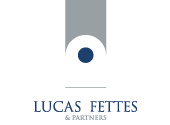 First RoundAFC  vs. Horsham – 7-0 (Middx) vs. Boreham Wood – 2-1Aveley vs. Redbridge - 4-0 vs. Billericay Town – 5-3 vs. Sutton United – 0-3Corinthian-Casuals vs. Cray Wanderers – 1-5Croydon Athletic vs. Bromley – 5-3 vs. Harrow Borough – 3-2 aetFolkestone Invicta vs.  – 1-2Leatherhead vs. Chipstead – 4-1Northwood vs. Wealdstone – 0-1 vs. Welling United - 2-0 Abbey vs. Wingate & Finchley – 2-2 Wingate & Finchley won 5-3 on penaltiesWhyteleafe vs.  – 2-4Second Round (Middx) vs. Hayes & Yeading United – 6-4 (match awarded to Hayes & Yeading United)Aveley vs. Tilbury – 24th February 2010 vs. Wingate & Finchley – 3-1Cray Wanderers vs. Carshalton Athletic – 2-1Dulwich Hamlet vs. Tooting & Mitcham United – 3-1 vs. Wealdstone &  Borough vs. AFC  -1st March 2010Leatherhead vs.  – 0-1Lewes vs. Horsham YMCA – 5-1 United vs. Ramsgate – 4-0Merstham vs. Croydon Athletic – 1-4Metropolitan Police vs. KingstonianSutton United vs.   vs.  – 3-0Tonbridge Angels vs.  -1st March 2010Walton & Hersham vs.  0-1CLUB GOSSIPCARSHALTON ATHLETIC FCThe board of Carshalton Athletic Football Club have announced that terms have been agreed with Francis Vines to relinquish his role as first team manager along with Steve Richardson as first team coach.  Their commitments and efforts to the club have never been in question but the results on the pitch have made their positions untenable.  The Club would like to thank Frank and Steve and wish them both the best in the future.Ian Hazel will be taking over the first team management role until the end of the season.KINGSTONIAN FCKingstonian Football Club is determined to offer youngsters the best value football in the region, further extending the existing deal which currently allows one free child per paying adult in time for the next holiday period. Starting with the much anticipated local clash with Sutton United on Saturday 3rd April and continuing until the end of the season, everyone aged 16 and under will enjoy free admission. Those aged 11 and under must be accompanied by an adult in the interests of safety. This promotion covers the following Ryman Premier Division matches at Kingsmeadow Stadium: Saturday 3rd April - Kingstonian v Sutton UnitedSaturday 10th April - Kingstonian v Saturday 24th April - Kingstonian v  UnitedWEALDSTONE FCTottenham Hotspurs legend Steve Perryman MBE will be the special guest speaker at Gordon Bartlett's Testimonial Dinner that will take  place at the Ruislip Social Club, Wealdstone FC,Grosvenor Vale, on Wednesday 21st April, 2010. Steve will also take part in a question and  answer session.

Steve is Spurs' most loyal player in the club's history. He made his league debut at the age of 17 and became captain at the age of 20  and he holds the Spurs record for most appearances in the league, F.A. Cup, League Cup and .

MC for this very special evening, starting at 7.30 p.m., will be Radio 5-Live presenter and sports producer Rob Nothman. Ticket reservations  and further advance information from Leo Morris on 01895 637487. Tickets are priced at £40.WEEKLY STATS ATTACKTop Goalscorers (League goals only)(As at Saturday, 20th February 2010)PREMIER DIVISION	Lge GoalsBobby Traynor	Kingstonian	21James Rowe	Canvey Island	16Martin Tuohy	Aveley	16Lee Burns		16Ade Olorunda	 United	14Patrick Harding	Horsham	14Paul Vines	Tooting & Mitcham Utd	12Byron Harrison	 (Middx)	12Lloyd Blackman		12Carl Rook	Tonbridge Angels	11Craig Faulconbridge	Carshalton Athletic	11Claude Seanla	Horsham	10Billy Bricknell	Billericay Town	10Lee Minshull	Tonbridge Angels	10Richard Jolly	Carshalton Athletic	10Rob Haworth		10Sam Gargan	Sutton United	10DIVISION ONE  GoalsSam Higgins	 United	21Neil Richmond	Great Wakering Rovers	17Andrew Constable		17Leon Smith	Wingate & Finchley	16Matt Nolan		16Danny Gabriel	 Forest	16Lyle Taylor	 Rangers	15Gary McGee		13Joe Francis		12Kurt Smith	Tilbury	12(includes 2 for  United)Rikki Cable		11Stuart Blackburne		11Max Cornhill	 United	11David Laird	Wingate & Finchley	10Chris Miekle		10DIVISION ONE  GoalsGary Noel	Croydon Athletic	17Martin Grant	Walton Casuals	16(includes 13 for Walton Casuals)Sean Rivers	Chipstead	14Warren Schulz	Ramsgate	13Hicham Akhazzan	Sittingbourne	13Mark Anderson		12Phil Williams		12Gary Mickelborough	Ramsgate	12Jamie Brotherton		11	11Brendan Cass		10	10Glen Boosey	Corinthian-Casuals	10YOUTH LEAGUE	Lge GoalsNathan Faulkes	 United	14Joshua Cover	Tooting & Mitcham Utd	9Mark Bitmead	 (Middx)	9David Herbert		7Oliver Perkins	 & 	7Richard Neil	Tooting & Mitcham Utd	7Marcus Harley		7Patrick O’Sullivan	Horsham	6Louis Pople	Lewes	6Hat-trick heroes(Week beginning Monday, 15th February 2010)Ryman LeagueThis week’s Ryman League hat-trick heroes are:Joe Francis	Chris Piper	Croydon AthleticRyman Youth LeagueThis week’s Ryman Youth League hat-trick hero is:Chienedu Benjamin	Croydon AthleticBest Attendances – Club by Club(As at Saturday, 20th February 2010)PREMIER DIVISION1,326	Dartford vs.  Borough	3rd October 20091,027	Sutton United vs. Carshalton Athletic	26th December 20091,014	Carshalton Athletic vs. Sutton United	2nd January 2010842	Tonbridge Angels vs. 	13th February 2010720	 United vs. Tonbridge Angels	2nd January 2010688	Cray Wanderers vs. 	2nd January 2010666	Wealdstone vs.  Borough	28th December 2009DIVISION ONE NORTH857	 v East Thurrock Utd	20th February 2010257	Heybridge Swifts vs. 	2nd January 2010255	  v 	14th November 2009239	Cheshunt vs. 	6th February 2010230	 v Great Wakering Rovers	15th August 2009230	  v 	13th February 2010230	 vs. Heybridge Swifts	26th December 2009DIVISION ONE SOUTH522	Folkestone Invicta v 	26th December 2009384	 v Chipstead	20th February 2010348	Sittingbourne vs. 	12th December 2009322	   v 	16th August 2009317	Croydon Athletic v Merstham	10th October 2009284	Ramsgate vs. 	26th December 2009Wins Analysis(As at Saturday, 20th February 2010)PREMIER DIVISIONMatches Played:	295Home Wins	112	38.0 %Away Wins	113	38.3 %Draws	70	23.7 %Home Goals	456Away Goals	448Total Goals	904Goals per game	3.06DIVISION ONE NORTHMatches Played:	306Home Wins	134	43.8 %Away Wins	111	36.3 %Draws	61	19.9 %Home Goals	511Away Goals	451Total Goals	962Goals per game	3.14DIVISION ONE SOUTHMatches Played:	292Home Wins	127	43.5 %Away Wins	102	34.9 %Draws	63	21.6 %Home Goals	479Away Goals	 400Total Goals	879Goals per game	3.01League Form Guide (Last six matches)PREMIER DIVISION	W	D	L	F	A	Pts1	Cray Wanderers	5	0	1	12	6	152	 Borough	3	3	0	10	6	123	Kingstonian	4	0	2	8	6	124	Sutton United	3	2	1	12	10	115	Boreham Wood	3	1	2	10	8	106		3	1	2	10	8	107	Horsham	3	1	2	12	11	108	Aveley	3	0	3	12	9	99	Tooting & Mitcham Utd	2	3	1	8	7	910	AFC Hornchurch	2	3	1	6	5	911	 United	2	2	2	11	8	812	Bognor Regis Town	2	2	2	10	10	813		2	2	2	9	10	814	 (Mx)	2	2	2	12	14	815	Hendon	2	1	3	10	10	716	Billericay Town	2	1	3	7	7	717	 Abbey	2	1	3	8	9	718	 United	2	1	3	3	7	719	Tonbridge Angels	2	0	4	9	14	620	Carshalton Athletic	1	2	3	8	9	521	Wealdstone	1	2	3	11	15	522		0	1	5	5	12	1DIVISION ONE NORTH	W	D	L	F	A	Pts1	 Rangers	6	0	0	15	3	182		5	0	1	22	7	153	Wingate & Finchley	4	2	0	12	7	144	Great Wakering Rovers	4	1	1	14	10	135		4	0	2	11	7	126		3	2	1	12	7	117		3	1	2	10	8	108	Romford	3	1	2	11	10	109		3	1	2	9	8	1010		3	0	3	13	13	911	Heybridge Swifts	3	0	3	11	11	912	Tilbury	3	0	3	8	8	913	Northwood	2	2	2	9	10	814		2	1	3	8	12	715	Ware	2	1	3	11	16	716		2	0	4	10	11	617	East  United	1	3	2	9	11	618	VCD Athletic	1	1	4	7	11	419	Redbridge	1	0	5	3	16	320	Ilford	0	1	5	7	15	121	Leyton	0	1	5	5	17	122		0	0	6	2	15	0DIVISION ONE SOUTH	W	D	L	F	A	Pts1	Croydon Athletic	5	0	1	15	8	152	Leatherhead	4	1	1	17	6	133	Metropolitan Police	4	0	2	12	6	124		4	0	2	14	9	125	Folkestone Invicta	4	0	2	6	4	126		3	2	1	12	7	117	Horsham YMCA	3	2	1	12	7	118	Sittingbourne	3	1	2	11	5	109		3	1	2	9	9	1010	Whyteleafe	2	3	1	8	7	911		2	2	2	10	12	812	Chipstead	2	1	3	8	8	713	Walton & Hersham	2	1	3	7	8	714	Dulwich Hamlet	2	1	3	6	8	715		2	1	3	5	11	716		2	0	4	6	11	617	Corinthian-Casuals	2	0	4	6	11	618		1	2	3	9	15	519		1	2	3	4	10	520	Merstham	1	1	4	11	17	421	Ramsgate	0	3	3	9	18	322	Walton Casuals	0	2	4	5	11	2 (reproduced with the permission of Football Web Pages from their website at www.footballwebpages.co.uk )Bruce BadcockRyman Football LeagueUnit 14/15, Wisdom Facilities Centre    CB9 8SA 01440 768840 (Telephone)
01440 768841 (Fax)
0792 194 0784 (Mobile) E-mail: bruce.badcock@btinternet.comMatchOriginal DateNew DateAveley vs.  United15th March 201030th March 2010Harrow Borough vs. 30th January 201013th April 2010Hendon vs. 2nd February 201016th March 2010 United vs. Horsham13th February 201016th March 2010Boreham Wood vs. AFC Hornchurch18th February 20109th March 2010Boreham Wood vs. Sutton United25th February 20102nd March 2010AFC Hornchurch vs. Tonbridge Angels16th February 2010Carshalton Athletic vs. Horsham16th February 201013th April 2010Sutton United vs.  Borough16th February 201023rd March 2010 Abbey vs. Bognor Regis Town16th February 201016th March 2010Wealdstone vs. 16th February 2010Boreham Wood vs. AFC Hornchurch9th March 2010 United vs. Bognor Regis Town25th February 201030th March 2010Maidstone United vs.  Abbey18th February 2010MatchOriginal DateNew DateIlford vs. Wingate & Finchley30th January 201017th March 2010Northwood vs. Redbridge30th January 201022nd February 2010Redbridge vs. Ilford6th February 201023rd March 2010Redbridge vs. VCD Athletic2nd February 201011th March 2010 vs. Wingate & Finchley16th February 2010  vs. 16th February 201023rd February 2010  vs. 16th February 201030th March 2010Leyton vs. 16th February 20102nd March 2010 vs. Tilbury16th February 201030th March 2010Romford vs. Redbridge16th February 201013th April 2010VCD Athletic vs. Northwood16th February 201025th March 2010Ware vs.  United16th February 201016th March 2010 Rangers vs. 17th February 201016th March 2010Redbridge vs. Great Wakering Rovers20th February 2010MatchOriginal DateNew Date vs. Sittingbourne25th February 201030th March 2010Folkestone Invicta vs. Whyteleafe13th February 201013th April 2010Ramsgate vs. Walton Casuals13th February 201018th March 2010  vs. 13th February 201013th April 2010  vs. 10th February 201029th March 2010 vs. Croydon Athletic16th February 201013th April 2010Chipstead vs. Corinthian-Casuals16th February 2010Horsham YMCA vs. Metropolitan Police16th February 2010Walton Casuals vs. Merstham16th February 2010 vs. Croydon Athletic3rd March 20107th April 2010 vs. Folkestone Invicta23rd March 201023rd February 2010Whyteleafe vs. Corinthian-Casuals3rd April 20102nd April 2010  vs. 20th February 201030th March 2010Whyteleafe vs. 20th February 201016th March 2010Leatherhead vs. Walton & Hersham20th February 2010Sittingbourne vs. Chipstead18th February 201013th April 2010